от 16.06.2014                                                                                                                         № 61-р О внесении изменений в распоряжение главы муниципального образования Павловское сельское поселение от 20.03.2013 № 20-р «О конкурсной комиссии по проведению конкурса на замещение вакантных должностей муниципальной службы и конкурса на включение в кадровый резерв администрации муниципального образованияПавловское сельское поселение»В соответствии с Федеральным законом от 02.03.2007 года № 25-ФЗ «О муниципальной службе в Российской Федерации», решением Совета народных депутатов муниципального образования Павловское сельское поселение от 30.01.2013 года № 2 «Об утверждении Положения о конкурсе на замещение вакантной должности муниципальной службы в муниципальном образовании Павловское сельское поселение», в целях обеспечения права граждан на равный доступ к муниципальной службе, противодействию коррупции, а также укомплектования органов местного самоуправления кадрами, имеющими наиболее высокий профессиональный уровень:1. Внести в постановление главы муниципального образования Павловское сельское поселение от 20.03.2013 № 20-р «О конкурсной комиссии по проведению конкурса на замещение вакантных должностей муниципальной службы и конкурса на включение в кадровый резерв администрации муниципального образования Павловское сельское поселение» следующие изменения, изложив приложение № 2 в новой редакции согласно приложению. 2. Настоящее распоряжение вступает в силу с момента опубликования и подлежит размещению на официальном сайте администрации муниципального образования Павловское сельское поселение.3. Контроль за выполнением настоящего распоряжения оставляю за собой.  Глава муниципального образованияПавловское сельское поселение                                                                                       О.К. ГусеваПриложениек распоряжению Главы муниципального образованияПавловское сельское поселениеот 16.06.2014 № 61-рСоставконкурсной комиссии по проведению конкурсов на замещение вакантных должностей муниципальной службы и конкурса на включение в кадровый резерв администрации муниципального образования Павловское сельское поселение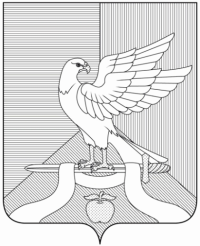 Р А С П О Р Я Ж Е Н И ЕГлавы муниципального образованияПавловское сельское поселениеСуздальского района Владимирской областиГусеваОльга Константиновна- Глава муниципального образования Павловское сельское поселение, председатель конкурсной комиссии;БаймашеваГалина Александровна- главный специалист отдела организационной, социальной и кадровой работы администрации поселения, секретарь конкурсной комиссии;Члены конкурсной комиссии:Члены конкурсной комиссии:ЖуравлеваЕлена Львовна- депутат Совета народных депутатов муниципального образования Павловское сельское поселение по избирательному округу № 4;ЗаяцВладимир Леонидович- консультант комитета по взаимодействию с органами государственной власти и местного самоуправления администрации Владимирской области (по согласованию);ХусаиноваЕлена Николаевна- депутат Совета народных депутатов муниципального образования Павловское сельское поселение по избирательному округу № 1.